17 листопада – пікетування Верховної Ради України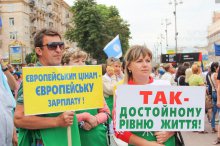    18 жовтня 2016 року на Президії ФПУ, яка відбулася одразу після завершення зустрічі з Прем’єр-міністром України, ухвалено рішення про перенесення дати всеукраїнської акції протесту профспілок із 20 жовтня на 17 листопада 2016. Акція відбуватиметься у формі пікетування Верховної Ради України.     Відповідні зміни внесено до постанови Президії ФПУ від 30.09.2016 № П-4-2 «Про виконання вимог профспілок, визначених постановою Ради ФПУ від 23.06.2016 № Р-2-4 «Про позицію і дії ФПУ, її членських організацій на захист прав та інтересів працюючих в умовах шокового підвищення ціни на газ і тарифів на житлово-комунальні послуги» та подальші дії ФПУ, її членських організацій».   У строк до 17 листопада, з урахуванням досягнутих домовленостей під час зустрічі з главою Кабміну, вирішено провести роботу з урядовими структурами, парламентськими комітетами над внесенням змін до проекту Державного бюджету України на 2017 рік із метою підвищення соціальних стандартів, ліквідації заборгованості із заплати на підприємствах та нейтралізації підвищення цін на газ і ЖКГ для населення.Конструктивний діалог соціальних партнерів    17 жовтня 2016 року, у галузевому Міністерстві відбулася двостороння робоча зустріч соціальних партнерів – Профспілки працівників освіти і науки України та Міністерства освіти і науки України – для обговорення актуальних освітянських питань та пошуку подальших шляхів їх ефективного вирішення.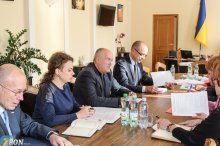      Від галузевого міністерства участь у роботі зустрічі взяли Лілія Гриневич – Міністр освіти і науки України, заступники міністра Павло Хобзей та Володимир Ковтунець, директор департаменту економіки та фінансування МОН Світлана Даниленко.    Профспілкову сторону представляли Голова Профспілки працівників освіти і науки України Георгій Труханов, заступник Голови Профспілки, заступник Голови Профспілки, голова Ради вищої школи ЦК Профспілки Володимир Цвих, голова профкому студенів КНЕУ імені Вадима Гетьмана Ольга Чабанюк та голова Київської міської організації Профспілки Олександр Яцунь.     Сторони обговорили питання бюджету 2017 року та освітянську його складову, зробили акцент на збереженні робочих місць для педагогів при оптимізації мережі закладів освіти, створенні опорних шкіл. Також було піднято питання збереження стипендій для студентства (академічних та соціальних) та створення умов для самореалізації молоді в Україні.     Насамкінець соціальні партнери обговорили окремі сторони Галузевої угоди та домовилися координувати подальші спільні дії у вирішення окреслених завдань задля підняття престижу учительської професії і захисту прав працівників галузі освіти. Роз’яснення НКРЕКП щодо перегляду тарифів на тепло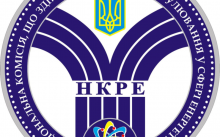    Федерація профспілок України листом від 5.08.2016 № 5/01-16/820 звернулася до Національної комісії, що здійснює державне регулювання у сферах енергетики та комунальних послуг (НКРЕКП) щодо перегляду тарифів на послуги опалення та гарячого водопостачання для потреб населення та скасування дії постанови НКРЕКП від 9.06.2016      У відповідь на вказане звернення НКРЕКП листом надало свої роз’яснення із зазначених питань.         Завантажити лист 1039_roz_yasnennya_nkrekp.pdf [405,85 Kb]